ПРИЛОЖЕНИЕ № 7 к государственной программе Российской Федерации "Информационное общество (2011 - 2020 годы)"Паспорта показателей государственной программы Российской Федерации"Информационное общество (2011 - 2020 годы)"Паспорт показателя "Место Российской Федерации в международном рейтингепо индексу готовности к сетевому обществу"Паспорт показателя "Место Российской Федерации в международном рейтинге по
индексу развития информационных технологий"Паспорт показателя "Место Российской Федерации в международном рейтингепо индексу развития электронного правительства"Паспорт показателя "Доля отечественных товаров и услуг в объеме внутреннего рынка информационных и телекоммуникационных технологий"Паспорт показателя "Сокращение различий между субъектами Российской Федерациипо интегральным показателям информационного развития"Паспорт показателя "Доля электронного документооборотамежду органами государственной власти в общем объеме документооборота "Паспорт показателя "Доля патентов, выданных в сфере информационныхи телекоммуникационных технологий, в общем числе патентов"Паспорт показателя "Доля архивных фондов, включая фонды аудио- и видеоархивов,переведенных в электронную форму "Паспорт показателя "Доля библиотечных фондов, переведенных в электронную форму,в общем объеме фондов общедоступных библиотек, в том числе библиотечных каталогов "Паспорт показателя "Доля электронных каталогов в общем объемекаталогов Музейного фонда Российской Федерации"___________________ПРИЛОЖЕНИЕ № 8к государственной программеРоссийской Федерации"Информационное общество(2011 - 2020 годы)"Основные меры правового регулирования, направленные на достижение цели и (или) конечных результатов государственной программы Российской Федерации "Информационное общество (2011 - 2020 годы)"-----------------------------------------------------------------------------------------------------------------------Российский портал информатизации образования содержит: законодательные и нормативные правовые акты государственного регулирования информатизации образования, федеральные и региональные программы информатизации сферы образования, понятийный аппарат информатизации образования, библиографию по проблемам информатизации образования, по учебникам дисциплин цикла Информатика, научно-популярные, документальные видео материалы и фильмы, периодические издания по информатизации образования и многое другое.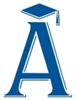 Характеристика показателя1.Наименование показателяместо Российской Федерации в международном рейтинге по индексу готовности к сетевому обществу2.Единица измеренияместо3.Целевая направленность показатель позволяет проводить анализ состояния и позиций страны в мировом сообществе в области развития информационного общества4.Алгоритм формирования показателяиндекс готовности к сетевому обществу рассчитывается по 68 базовым показателям, характеризующим: наличие в стране макросреды, способствующей развитию информационных технологий (характеристика этого блока включает показатели общего экономического окружения, нормативно-правовых аспектов, а также программной и аппаратной информационно-телекоммуникационной инфраструктуры);уровень готовности информационных технологий и готовность населения, бизнеса и правительства использовать информационные технологии;реальное использование информационных технологий населением, бизнесом и правительством.Каждый показатель индекса готовности к "сетевому обществу" оценивается по шкале от 1 до 75.Держатель информации, ее источник, дата формирования показателяиндекс готовности к сетевому обществу рассчитывается в рамках отчета "Global Information Technology Report" по заказу Всемирного экономического форума с 2001 года. Последний отчет подготовлен по данным за 2007 и 2008 годы (Global Information Technology Report 2008 - . http://www.insead.edu/v1/gitr/wef/main/fullreport/index.html). В него включены данные по 129 странам.В основе расчета индекса готовности к сетевому обществу положены показатели, источниками которых являются статистические данные, собранные признанными международными организациями, такими как Международный союз электросвязи, Всемирный банк, ООН, и данные опроса экспертов, проводимого ежегодно Всемирным экономическим форумом в каждой стране, которая включена в рейтингХарактеристика показателя1.Наименование показателя место Российской Федерации в международном рейтинге по индексу развития информационных технологий2.Единица измеренияместо3.Целевая направленность показатель позволяет проводить анализ состояния и позиций страны в мировом сообществе по уровню доступности национальной информационной и телекоммуникационной инфраструктуры 4.Алгоритм формирования показателяоценка показателя осуществляется по индексу развития информационных технологий, сравнивающему успехи в развитии информационно-коммуникационных технологий в 154 странах мира. Индекс сводит 11 показателей в единый критерий, который можно использовать в качестве инструмента для проведения сравнительного анализа на глобальном, региональном и национальном уровнях. В число этих показателей входят:количество фиксированных телефонных линий на 100 человек населения;численность абонентов сотовой связи на 100 человек населения;скорость международного доступа к сети Интернет (бит/с) на пользователя сети Интернет;доля домашних хозяйств, имеющих компьютер, в общем числе домохозяйств;доля домашних хозяйств, имеющих доступ к сети Интернет, в общем числе домохозяйств;численность пользователей сети Интернет на 100 человек населения;численность абонентов, имеющих фиксированный высокоскоростной доступ в сеть Интернет, на 100 человек населения;численность абонентов, имеющих мобильный высокоскоростной доступ в сеть Интернет, на 100 человек населения;уровень грамотности взрослого населения;удельный вес учащихся средних учебных заведений в общей численности населения; удельный вес учащихся высших учебных заведений в общей численности населения5.Держатель информации, ее источник, дата формирования индекс развития информационных технологий рассчитывается Международным союзом электросвязи.В 2009 году опубликован отчет по результатам рейтингования стран по развитию информационных технологийза 2002 - 2007 годы (по отдельным показателям за .) (см. http://www.itu.int/ITU-D/ict/publications/idi/2009/material/IDI2009_w5.pdf)Характеристика показателя1.Наименование показателяместо Российской Федерации в международном рейтинге по индексу развития электронного правительства2.Единица измеренияместо3.Целевая направленность показатель позволяет проводить анализ состояния и позиций страны в мировом сообществе в области развития электронного правительства4.Алгоритм формирования показателяиндекс развития электронного правительства рассчитывается на основе трех исходных подиндексов: развития официальных сайтов органов государственной власти в сети Интернет, телекоммуникационной инфраструктуры и человеческого капитала. Индекс развития официальных сайтов органов государственной власти в сети Интернет рассчитывается по пяти категориям (стадиям) исходя из полноты представления сервисов через интернет-интерфейс.Начальное присутствие. На этой стадии в сети Интернет должна быть доступна базовая информация о правительстве. Это может быть официальный сайт в сети Интернет, где присутствуют ссылки на министерства и государственные департаменты (образования, здравоохранения, соцобеспечения, труда, финансов и т.п.), ссылки на региональные правительства, а также выложены некоторые архивные документы, преимущественно в статическом виде.Улучшенное присутствие. На данной стадии через интернет-интерфейс доступны не только архивные, но и текущие оперативные данные о нормативных актах, распоряжениях, постановлениях, отчеты, новостные письма, скачиваемые базы данных и т.п., при этом имеются карта сайта и поисковые механизмы. Приводится набор документов, раскрывающий политику государства на перспективу (в области развития информатизации, соцобеспечения, здравоохранения и т.п.). На данной стадии информация по-прежнему доступна в одном направлении - от электронного правительства к гражданам. Интерактивное присутствие. На этой стадии онлайновые сервисы приобретают интерактивность. Появляются возможности скачивать формы для уплаты налогов или обновления лицензий, запрашивать аудио- и видеоинформацию по тем или иным выступлениям и обсуждениям, участвовать в онлайновых дискуссиях (в режиме реального времени). К госчиновникам можно обратиться по электронной почте, факсу и телефону. Официальный сайт регулярно обновляется, пользователям выдается оперативная информация.Транзакционное присутствие. На данной стадии реализовано двустороннее взаимодействие между гражданами и государством. Появляется возможность оплаты налогов, подачи заявок на предоставление идентификационных смарт-карт (ID-карт), свидетельств о рождении и паспортов, обновления лицензий. На этой стадии граждане получают возможность оплачивать штрафы за нарушение правил дорожного движения и почтовые посылки. Они могут принимать участие в торгах, используя защищенные каналы связи. Сетевое присутствие. Для этой стадии характерна интеграция взаимодействия на уровнях G2G, G2C и C2G. Правительство способствует привлечению граждан к процессу принятия решений и двустороннему открытому диалогу на базе таких интерактивных сервисов, как заполнение web-анкет, онлайновые обсуждения и т.п.Индекс телекоммуникационной инфраструктуры - это комплексный индекс, который рассчитывается на базе 6 показателей:количество персональных компьютеров на тысячу жителей; численность пользователей сети Интернет на тысячу жителей; количество телефонных линий на тысячу жителей; общее население, пользующееся электронными сервисами в сети Интернет в режиме онлайн; количество мобильных телефонов на тысячу жителей; количество телевизоров на тысячу жителей.Индекс человеческого капитала показывает, какое количество человек сможет воспользоваться услугами электронного правительства. По сути, это индекс образованности, который определяется количеством грамотных людей среди жителей старше 15 лет и количеством студентов в стране5.Держатель информации, ее источник, дата формирования показателяиндекс развития электронного правительства ежегодно рассчитывает Департамент экономического и социального развития ООН. Оценка индекса производится по 191 стране мира. Последний отчет подготовлен в 2008 году (см. http://unpan1.un.org/intradoc/groups/public/documents/un/unpan028607.pdf)Характеристика показателя1.Наименование показателядоля отечественных товаров и услуг в объеме внутреннего рынка информационных и телекоммуникационных технологий2.Единица измеренияпроцентов3.Целевая направленность оценка конкурентоспособности отечественной индустрии товаров в сфере информационных технологий4.Алгоритм формирования показателяне определен - предложения по оценке конкурентоспособности отечественной индустрии информационных технологий приведены в разделе "Предложения по алгоритму формирования показателя"5.Держатель информации, ее источник, дата формирования показателяинформационной основой расчета показателя должен стать баланс товарных ресурсов продукции (услуг), связанных с информационными технологиями, позволяющий сформировать рынок информационных технологий. Неотъемлемой частью этого расчета являются оценки и дополнительный учет скрытого импорта, а также производства товаров в сфере информационных технологий, ненаблюдаемого в государственной статистике (производство товаров в сфере информационных технологий малыми предприятиями, индивидуальными предпринимателями, скрытое производство), коэффициентов приведения объема импорта товаров в сфере информационных технологий к стоимости его реализации на внутреннем рынке страны, оценка запасов товаров в сфере информационных технологий. В настоящее время информационная база этих оценок не разработана. О низком качестве источников информации о базовом показателе - рынке информационных технологий (имеется в виду внутренний российский рынок товарных ресурсов (отечественных и импортных), связанных с информационными технологиями), свидетельствуют его оценки. Так, на сайте Минкомсвязи России в разделе "Статистика отрасли (см. http://minkomsvjaz.ru/industry/1193/) - за 2007 год объем рынка информационных технологий оценен в 17 млрд. долларов США. Вместе с тем только импорт товаров в сфере информационных технологий за этот период составил 33,4 млрд. долларов США. Такая ситуация может быть следствием ряда причин, основными из которых являются отсутствие методологической проработанности показателя, низкое качество информационной базы, в том числе несоответствие классификационной основы производства (реализации) товаров (услуг) на внутреннем рынке страны и импорта (экспорта) товаров (услуг)6.Предложения по алгоритму формирования показателяв условиях отсутствия надежной информационной базы для построения балансов ресурсов продукции в сфере информационных технологий возможна оценка показателя (До) по соотношению оборота организаций сектора информационных технологий (за исключением организаций оптовой торговли товарами в сфере информационных технологий) (С) с суммой значения этого показателя (за вычетом экспорта товаров и услуг в сфере информационных технологий) с импортом товаров в сфере информационных технологий и услуг:До = (С - Э*Д) / (С - Э + И*Д*К)* 100,где:До - доля сектора информационных технологий в рынке продукции в сфере информационных технологий;C - отгружено продукции собственного производства организациями сектора информационных технологий по видам экономической деятельности:производство офисного оборудования и вычислительной техники (код ОКВЭД - 30);производство изолированных проводов и кабелей (код ОКВЭД - 31.3);производство аппаратуры для радио, телевидения и связи (код ОКВЭД - 32);производство контрольно-измерительных приборов (код ОКВЭД - 33.2);монтаж приборов контроля и регулирования технологических процессов 
(код ОКВЭД - 33.3);деятельность в области электросвязи (код ОКВЭД - 64.2);деятельность, связанная с использованием вычислительной техники и информационных технологий (код ОКВЭД - 72);Э - экспорт товаров и услуг, связанных с информационными технологиями;Д - средний курс доллара США;И - импорт товаров и услуг, связанных с информационными технологиями;К - оценочный коэффициент приведения импорта товаров (услуг) к стоимости их реализации на внутреннем рынке страны (экспертная оценка)7.Держатель информации, ее источникРосстат.Источник данных по производству продукции сектора информационных технологий - формы федерального статистического наблюдения № П-1 "Сведения о производстве и отгрузке товаров и услуг" и № ПМ "Сведения об основных показателях деятельности малого предприятия".Значение показателей экспорта (импорта) товаров формируются Росстатом по данным ФТС России, значение показателей экспорта (импорта) услуг - по данным расчета платежного баланса России8.Предложения по организации наблюдения за показателями, не обеспеченными информационной базой-9.Показатель-дублер, обеспеченный методологической и информационной базой-10.Источник данных по показателю-дублеру -Характеристика показателя1.Наименование показателя сокращение различий между субъектами Российской Федерации по интегральным показателям информационного развития2.Единица измеренияраз3.Целевая направленность преодоление цифрового неравенства субъектов Российской Федерации4.Алгоритм формированияне определен - предложения по оценке различий между субъектами Российской Федерации по интегральным показателям информационного развития приведены в разделе "Предложения по алгоритму формирования показателя"5.Держатель информации, ее источник, дата формирования в настоящее время в государственной статистике показатель не разрабатывается6.Предложения по алгоритму формирования показателябазовые показатели (в разрезе субъектов Российской Федерации):число телефонных аппаратов (включая таксофоны) телефонной сети общего пользования на 100 человек населения, штук;число подключенных терминалов сотовой подвижной связи на 100 человек населения, штук;число пунктов коллективного пользования сетью Интернет, расположенных в организациях почтовой связи, в расчете на 10000 человек, единиц;доля домохозяйств, имеющих доступ к сети Интернет, в общем числе домохозяйств, процентов;удельный вес организаций, использующих широкополосный доступ к сети Интернет, в общем числе организаций, процентов;число персональных компьютеров в расчете на 100 учащихся общеобразовательных учреждений, штук;удельный вес учреждений здравоохранения, использующих сеть Интернет, в общем числе учреждений здравоохранения, процентов.Интегральный показатель информационного развития субъекта Российской Федерации рассчитывается как сумма нормированных значений перечисленных показателей (нормирование производится через отношение абсолютного значения показателя по субъекту Российской Федерации к среднероссийскому значению). Уровень различий между субъектами Российской Федерации по интегральным показателям информационного развития рассчитывается как соотношение максимального и минимального интегрального показателя.7.Держатель информации, ее источникРосстат (по показателям статистики связи - Росстат, Минкомсвязи России), ее источник:число телефонных аппаратов (включая таксофоны) телефонной сети общего пользования на 100 человек населения - форма федерального статистического наблюдения № 44-связь "Сведения о технических средствах сетей местной телефонной связи", численность населения на конец года (http://www.gks.ru/dbscripts/Cbsd/DBInet.cgi#1, Российский статистический ежегодник);число подключенных терминалов сотовой подвижной связи на 100 человек населения - форма федерального статистического наблюдения № 54-связь "Сведения о сетях подвижной связи", численность населения на конец года;число пунктов коллективного пользования сетью Интернет, расположенных в организациях почтовой связи в расчете на 10000 человек - форма федерального статистического наблюдения № 3-связь "Сведения о технических средствах для оказания услуг в сети передачи данных и тематических услуг связи", численность населения на конец года;доля домохозяйств, имеющих доступ к сети Интернет, в общем числе домохозяйств - форма федерального статистического наблюдения № 1-В "Опросный лист для обследования бюджетов домашних хозяйств";удельный вес организаций, использующих широкополосный доступ к сети Интернет, в общем числе организаций - форма федерального статистического наблюдения № 3-информ "Сведения об использовании информационных и коммуникационных технологий и производстве связанных с ними товаров, работ, услуг";число персональных компьютеров в расчете на 100 учащихся общеобразовательных учреждений - формы федерального статистического наблюдения № ОШ-1 "Сведения о дневном общеобразовательном учреждении", ОШ-1 (НОУ) "Сведения о негосударственном общеобразовательном учреждении", ОШ-5 "Сведения о вечернем (сменном) общеобразовательном учреждении";удельный вес учреждений, использующих сеть Интернет, в общем числе учреждений здравоохранения - форма федерального статистического наблюдения № 3-информ "Сведения об использовании информационных и коммуникационных технологий и производстве связанных с ними товаров, работ, услуг"8.Предложения по организации наблюдения за показателями, не обеспеченными информационной базой-9.Показатель-дублер, обеспеченный методологической и информационной базойцелесообразно вместо интегрального показателя использовать базовые показатели для оценки межрегиональных различий. Такой подход позволит определить наиболее "слабые" с точки зрения равного доступа к информационным технологиям сферы использования информационных технологий10.Источник данных по показателю-дублеру Росстат (по показателям статистики связи - Росстат, Минкомсвязи России)Характеристика показателя1.Наименование показателя доля электронного документооборота между органами государственной власти в общем объеме документооборота2.Единица измеренияпроцентов3.Целевая направленность обеспечение эффективного межведомственного и межрегионального информационного обмена4.Алгоритм формирования показателяне определен - предложения по оценке показателя приведены в разделе "Предложения по алгоритму формирования показателя"5.Держатель информации, ее источник, дата формирования не определен - предложения по организации наблюдения приведены в разделе "Предложения по организации наблюдения за показателями, не обеспеченными информационной базой"6.Предложения по алгоритму формирования показателяв условиях отсутствия нормативной базы, определяющей базовые технические требования и стандарты электронного документооборота, целесообразно заменить показатель на следующие индикаторы:удельный вес органов государственной власти (в общем их числе), имеющих:электронную картотеку входящих и исходящих документов;электронный архив документов7.Держатель информации, ее источник-8.Предложения по организации наблюдения за показателями, не обеспеченными информационной базойнаблюдение за показателем возможно осуществлять в рамках формы № 3-информ "Сведения об использовании информационных и коммуникационных технологий и производстве связанных с ними товаров, работ, услуг"9.Показатель-дублер, обеспеченный методологической и информационной базой-10.Источник данных по показателю-дублеру -Характеристика показателя1.Наименование показателя доля патентов, выданных в сфере информационных и телекоммуникационных технологий, в общем числе патентов2.Единица измеренияпроценты3.Целевая направленность создание условий для развития конкурентоспособной отечественной индустрии информационных технологий4.Алгоритм формирования показателяне определен - предложения по оценке показателя приведены в разделе "Предложения по алгоритму формирования показателя" 5.Держатель информации, ее источник, дата формирования Роспатент, годовой отчет Роспатента, 30 апреля6.Предложения по алгоритму формирования показателябазовый показатель:количество патентов на изобретения, связанных с информационными технологиями, выданных в России по разделам международной патентной классификации с кодами:телекоммуникации[G01S,G08C,G09C,H01P,H01Q,H01S3/(025,043,063,067,085,0933,0941,103,133,18,19,25), H1S5,H03B,H03C,H03D,H03H,H03M,H04B,H04J,H04K,H04L,H04M,H04Q]; электроника[G11B,H03F,H03G,H03J,H04H,H04N,H04R,H04S];компьютеры и офисное оборудование[B07C,B41J,B41K,G02F,G03G,G05F,G06,G07,G09G, G10L,G11C,H03K,H03L];прочие информационные технологии[G01B, G01C, G01D, G01F, G01G, G01H, G01J, G01K, G01L, G01M, G01N, G01P, G01R, G01V, G01W, G02B6, G05B, G08G, G09B, H01B11, H01J (11/,13/,15/,17/,19/,21/,23/,25/,27/,29/,31/,33/,40/,41/,43/,45/), H01L]7.Держатель информации, ее источникРоспатент, годовой отчет Роспатента, 30 апреля8.Предложения по организации наблюдения за показателями, не обеспеченными информационной базой-9.Показатель-дублер, обеспеченный методологической и информационной базой-10.Источник данных по показателю-дублеру -Характеристика показателя1.Наименование показателя доля архивных фондов, включая фонды аудио- и видеоархивов, переведенных в электронную форму2.Единица измеренияпроцентов3.Целевая направленность сохранение культурного наследия России, обеспечение его доступности для граждан4.Алгоритм формированияне определен - предложения по оценке показателя приведены в разделе "Предложения по алгоритму формирования показателя"5.Держатель информации, ее источник, дата формирования не определен - предложения по организации наблюдения приведены в разделе "Предложения по организации наблюдения за показателями, не обеспеченными информационной базой"6.Предложения по алгоритму формирования показателябазовые показатели:число архивных фондов, переведенных в электронную форму;общее число единиц хранения7.Держатель информации, ее источник-8.Предложения по организации наблюдения за показателями, не обеспеченными информационной базойпоказатель целесообразно разрабатывать в рамках ведомственной отчетности Росархива9.Показатель-дублер, обеспеченный методологической и информационной базойудельный вес единиц хранения, включенных в каталог электронной базы данных, в общем числе единиц хранения архивного фонда10.Источник данных по показателю-дублерустатистическая форма № 1 "Показатели основных направлений и результатов деятельности", разрабатываемая РосархивомХарактеристика показателя1.Наименование показателя доля библиотечных фондов, переведенных в электронную форму, в общем объеме фондов общедоступных библиотек, в том числе библиотечных каталогов2.Единица измеренияпроцентов3.Целевая направленность развития системы библиотечных фондов на основе применения информационных технологий4.Алгоритм формированияне определен - предложения по оценке показателя приведены в разделе "Предложения по алгоритму формирования показателя"5.Держатель информации, ее источник, дата формирования не определен 6.Предложения по алгоритму формирования показателяцелесообразно уточнить формулировку показателя: доля библиотечных фондов, внесенных в электронный каталог, в общем объеме фондов общедоступных библиотек7.Держатель информации, ее источникпоказатель "доля библиотечных фондов, внесенных в электронный каталог" может быть рассчитан по данным формы федерального статистического наблюдения № 6-НК "Сведения об общедоступной (публичной) библиотеке", разрабатываемой Минкультуры России8.Предложения по организации наблюдения за показателями, не обеспеченными информационной базой-9.Показатель-дублер, обеспеченный методологической и информационной базой-10.Источник данных по показателю-дублеру -Характеристика показателя1.Наименование показателя доля электронных каталогов в общем объеме каталогов Музейного фонда Российской Федерации2.Единица измеренияпроцентов3.Целевая направленность сохранение культурного наследия России, обеспечение его доступности для граждан4.Алгоритм формированиябазовые показатели:число музейных предметов, внесенных в электронный каталог, единиц (ЭК);Музейный фонд - всего, единиц (Ф);показатель рассчитывается по формуле:ЭК / Ф * 1005.Держатель информации, ее источник, дата формирования Минкультуры России, форма федерального статистического наблюдения № 8-НК "Сведения о деятельности музея"Ответственные исполнители1.Внесение изменений в Федеральный закон "О лицензировании отдельных видов деятельности" в части упрощения контрольно-надзорных и разрешительных функций и перевода их в электронный видМинэкономразвития России,заинтересованные федеральные органы исполнительной власти2.Внесение изменений в Федеральный закон "Об объектах культурного наследия (памятниках истории и культуры) народов Российской Федерации" в части совершенствования учета объектов культурного наследия народов России с использованием информационных технологийМинкультуры России,Росохранкультура3.Внесение изменений в Федеральный закон "О связи" в части упрощения контрольно-надзорных и разрешительных функций в сфере связиМинкомсвязь России, Минобороны России, ФСО России,ФСБ России, заинтересованные федеральные органы исполнительной власти4.Внесение изменений в Федеральный закон "Об информации, информационных технологиях и о защите информации" в части правовой регламентации создания и функционирования саморегулируемых организаций, осуществляющих деятельность в области информационных технологийМинкомсвязь России, Минэкономразвития России5.Внесение изменений в Федеральный закон "О персональных данных" в части совершенствования механизмов защиты прав субъектов персональных данныхМинкомсвязь России, Минэкономразвития России, ФСБ России,ФСТЭК России6.Внесение изменений в распоряжение Правительства Российской Федерации от 10 марта . № 328-р, предусматривающее создание в Российской Федерации технопарков в сфере высоких технологийМинкомсвязь России, Минэкономразвития России, Минрегион России7.Разработка проекта федерального закона "О внесении изменений в отдельные законодательные акты Российской Федерации по вопросам регулирования отношений при использовании сети Интернет"Минкомсвязь России, заинтересованные федеральные органы исполнительной власти8.Разработка проекта федерального закона, регламентирующего вопросы создания и использования электронных документов, образующихся при осуществлении органами государственной власти и органами местного самоуправления административных процедур с использованием информационных технологийМинкомсвязь России, Минэкономразвития России 9.Внесение изменений в отдельные нормативные правовые акты в целях обеспечения расширения внедрения электронного документооборота в работу органов государственной властиФСО России, заинтересованные федеральные органы исполнительной власти10.Внесение изменений в отдельные нормативные правовые акты Правительства Российской Федерации, предусматривающих учет результатов экспертной оценки, проводимой в соответствии с постановлением Правительства Российской Федерации от 24 мая .  №365 "О координации мероприятий по использованию информационно-коммуникационных технологий в деятельности государственных органов", при планировании бюджетных ассигнований на проведение мероприятий по информатизацииМинкомсвязь России,Минфин России,Минэкономразвития России11.Внесение в классификацию расходов бюджетов различных уровней бюджетной системы Российской Федерации изменений, предусматривающих отдельный учет расходов на проведение мероприятий по информатизации, при подготовке проектов федеральных законов о бюджете на очередной финансовый год и на плановые периодыМинфин России, Минкомсвязь России12.Расширение льгот и преференций для предприятий, осуществляющих научные исследования и разработки, коммерциализацию результатов научно-технической деятельности, технологическое проектирование и приобретение новых информационных технологийМинэкономразвития России, Минобрнауки России, Минпромторг России, Минкомсвязь России, Минрегион России, Минфин России13.Подготовка предложений по упрощению порядка импорта информационных технологийМинэкономразвития России, Минпромторг России, Минкомсвязь России, Минобрнауки России 14.Внесение изменений в некоторые законодательные акты Российской Федерации в части определения перечня услуг, предоставляемых национальным оператором почтовой связи Минкомсвязь России, заинтересованные федеральные органы исполнительной власти15.Формирование механизмов государственно-частного партнерства по созданию инфраструктуры широкополосного доступа к сети ИнтернетМинкомсвязь России, заинтересованные федеральные органы исполнительной власти16.Внесение изменений в федеральный план статистических работ в части включения в их число статистических показателей, необходимых для мониторинга развития информационного общества в Российской ФедерацииРосстат,Минкомсвязь России,Минэкономразвития России,Минобрнауки России,Минздравсоцразвития России,Минкультуры России